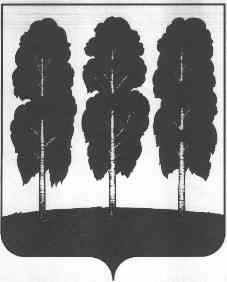 АДМИНИСТРАЦИЯ БЕРЕЗОВСКОГО РАЙОНАХАНТЫ-МАНСИЙСКОГО АВТОНОМНОГО ОКРУГА-ЮГРЫПОСТАНОВЛЕНИЕот  04.10.2018     						                                                 № 854пгт. БерезовоО внесении изменений в приложение к постановлению администрации Березовского района от 03.04.2018 года№ 270 «О ведомственной принадлежности муниципальных учреждений и признании утратившими силу некоторых муниципальных правовых актов администрации Березовского района»В целях упорядочения бюджетного процесса муниципального образования Березовский район, в связи с реорганизацией муниципальных учреждений, в соответствии со ст.38.1 Бюджетного кодекса Российской Федерации:Строки 11, 20 таблицы приложения к постановлению администрации Березовского района от 03 апреля 2018 года № 270 «О ведомственной принадлежности муниципальных учреждений» исключить.2. Опубликовать настоящее постановление в газете «Жизнь Югры» и разместить на официальном сайте органов местного самоуправления Березовского района.3. Настоящее постановление вступает в силу после его подписания.И.о. главы Березовского района, заместитель главы Березовского района 					    И.В. Чечеткина